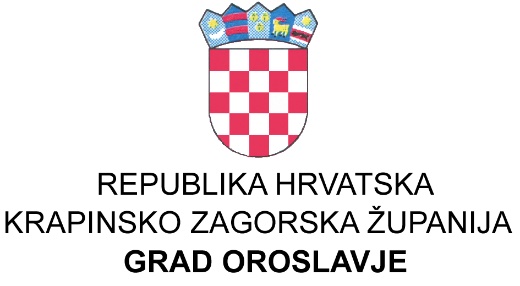 KLASA: 030-03/20-01/01URBROJ: 2113/04-04/01-20-4U Oroslavju, 07.08.2020.Na temelju članka 28. Pravilnika o provedbi postupaka javne nabave jednostavne vrijednosti nabavi   (KLASA: 406-01/18-03/01, URBROJ:2113-03/18-01-1) i članka  46.   Statuta Grada Oroslavja (“Službeni glasnik Krapinsko zagorske županije broj: 16/09, 13/13. i 19/18), Gradonačelnik Grada Oroslavja  dana 07.08.2020. godine donosi sljedećuODLUKUo odabiru ponude u postupku jednostavne nabaveinstaliranja bežičnog interneta prema natječaju WIFI4EU          Članak 1.U postupku jednostavne nabave instaliranja bežičnog interneta prema natječaju WIFI4EU,  javnog naručitelja Grada Oroslavja, 49 243 Oroslavje, OIB: 86505626714 evidencijski broj nabave EJN- 5/20., CPV: nabava internetske veze i WiFi usluge, 2 grupe. 72411000-4. za koji je Poziv za dostavu ponuda objavljen na  web stranciwww.oroslavje.hr od 23. srpnja  30. srpnja 2020. godine, te  dostavljen  na sljedeće adrese 1.zola@xnet.hr, 2. info@franz-net.hr I 3. lahor.enc@enc-it.hrČlanak 3.Razloga za isključenje ponuditelja nije bilo. Ponuda ponuditelja Optika Kabel TV d.o.o., Drage Švajcara 1 je vraćena  neotvorena budući je ponuda pristigla nakon roka za podnošenje ponuda.Članak 4.Sa odabranim ponuditeljem, gradonačelnik Grada Oroslavja kao odgovorna osoba  sklopiti će ugovor o nabavi usluge opisane u članku 1. ove Odluke po konačnosti i izvršnosti ove Odluke. Članak 5.Odluku o odabiru najpovoljnije ponude Grad Oroslavje dostaviti će svakom ponuditelju na dokaziv način (dostavnica, povratnica, izvješće o uspješnom slanju telefaksom, potvrda emailom, objavom na internetskim stranicama naručitelja). Naručitelj objavom odluke o odabiru najpovoljnije ponude odnosno njenom izvršenom dostavom na dokaziv način stječe uvjete za sklapanje ugovora o nabavi. OBRAZLOŽENJEJavni naručitelj Grad Oroslavje, Oro trg 1 49243 Oroslavje  OIB: 86505626714, pokrenuo je na temelju Sporazuma o dodjeli bespovratnih sredstava u okviru instrumenata za povezivanje Europe, koji je sklopio Grad Oroslavje sa Izvršnom agencijom  za inovacije i mreže (INEA) („Agencija”), u okviru ovlasti koje je na nju prenijela Europska komisija („Komisija”),  članka 10. Pravilnika o bagatelnoj nabavi roba, usluga i radova  (KLASA: 406-01/17-01/1, URBROJ: 2123-05-01-17-1 od  28.09.2017.) i članka 42. stavka 1. Statuta Grada Oroslavja(Službeni glasnik Krapinsko zagorske županije broj:16/09, 13/13. i 19/18.), postupak jednostavne nabave objavom Poziva za dostavu ponuda za nabavu instaliranja bežičnog interneta prema natječaju WIFI4EU, evidencijski broj nabave: EJN- 5//2020., CPV: nabava internetske veze i WiFi usluge, 2 grupe. 72411000-4. za koji je Poziv za dostavu ponuda objavljen na  web stranci  www.oroslavje.hr od 23. srpnja  do 30. srpnja 2020. godine, te  dostavljen  na sljedeće adrese 1.Zola d.o.o., Trg Senskih uskoka8 10020 Zagreb,  FRANZ NET d.o.o. Katarine Zrinski 13, Čakovec, 3.Enc IT d.o.o. Adresa: Odranski vijenac 17, 10020 Zagreb.Nabava se provodi u postupku jednostavne nabave u skladu sa odredbama Pravilnika o  jednostavnoj nabavi  roba Grada Oroslavja. Kriterij odabira ponude je najniža cijena ponude. U roku za dostavu ponuda pristigle su dvije  ponude. Zakašnjela ponuda je bila jedna.Otvaranje ponuda provedeno je dana 30.07.2020. godine u 14,00 sati u sjedištu naručitelja  Grada Oroslavja, na adresi Oro trg 1, 49 243 Oroslavje  Jedinstvenog upravnog odjela Grada Oroslavja u prisutnosti Povjerenstva za provedbu postupka jednostavne nabave povodom poziva za dostavu ponuda. Ovlaštenih predstavnika ponuditelja niti javnosti nije bilo na otvaranju ponuda.Nakon pregleda i ocjene ponuda sukladno Zapisniku o pregledu i ocjeni ponuda (KLASA: 030-03/20-01/01, URBROJ: 2113/04-04/01-20-2) sastavljenog dana 07.08.2020., Povjerenstvo je utvrdilo da na osnovu rezultata i ocjene ponude nije bilo razloga za isključenje ponuditelja niti odbijanje ponuda.Kriterij za odabir  najpovoljnije ponude je najniža cijena ponude uz uvjet da su zadovoljeni svi ostali uvjeti određeni ovim postupkom jednostavne nabave. Kada korisnik odabere kriterij najniže cijene, odabire ponudu koja zadovoljava tražene minimalne uvjete ponuditelja i koja je cjenovno najniža. Cijena je jedini kriterij koji se uzima u obzir pri odabiru najbolje između valjanih ponuda. Primjenom kriterija za odabir iz Poziva za dostavu ponuda za nabavu instaliranja bežičnog interneta prema natječaju WIFI4EU kao najpovoljnija ponuda s obzirom na kriterij najniže cijene ponude odabire se ponuda jedinog ponuditelja, koja ujedno zadovoljava tražene minimalne uvjete: Franz net d.o.o  Katarine Zrinski 13, Čakovec na iznos od 20.773,00 kuna bez PDV-a, odnosno na iznos 25.966,25 kuna sa PDV-omNaručitelj objavom odluke o odabiru najpovoljnije ponude odnosno njenom izvršenom dostavom na dokaziv način stječe uvjete za sklapanje ugovora o nabavi. Nabava jednostavne vrijednosti veće od 70.000,00 kuna, a manje od 200.000,00 kuna za nabavu roba i usluga odnosno do 500.000,00 kuna za radove, provodi se zaključivanjem ugovora s odabranim gospodarskim subjektom odnosno izdavanjem narudžbenice. Ugovor/narudžbenicu u ime Grada Oroslavja  potpisuje gradonačelnik.Slijedom navedenog odlučeno je kao u članku 1. ove Odluke.ODGOVORNA OSOBA NARUČITELJA             Gradonačelnik:											                                                                                                                                              Emil Gredičak, oec.  Uputa o pravnom lijeku:Protiv ove Odluke ne može se izjaviti žalba jer se na istu ne primjenjuje Zakon o javnoj nabavi..Redni brojNaziv, sjedište i adresa ponuditeljaDatum i vrijeme zaprimanja ponudeCijena u kunamaCijena u kunamaRedni brojNaziv, sjedište i adresa ponuditeljaDatum i vrijeme zaprimanja ponudeCijena ponude (bez PDV-a) u kunama1.Franz net d.o.o.29. 07. 2020.U 14,01 sati25.966,25kuna2.Callidus Grupa29. 07. 2020.U 14, 30 sati39.999,13 kuna